Federazione Nazionale degli Ordini dei Medici Chirurghi e degli Odontoiatri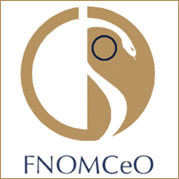 RELAZIONE DEL COLLEGIO DEI REVISORI DEI CONTICONTO CONSUNTIVO 2016  - Il rendiconto, documento contabile, che viene sottoposto alla vostra approvazione, rappresentato da una esposizione di dati, riassume le risultanze della gestione economica-finanziaria.Il Collegio ha esaminato il riepilogo di tutte le scritture sia di entrata che di uscita, appositamente predisposto dal servizio amministrativo, constatandone la congruità con quanto riportato dalle risultanze bancarie.Nel corso dell’esercizio finanziario, il Collegio, nelle riunioni appositamente convocate, ha esaminato , a campione, alcuni mandati riferiti al pagamento di fatture emesse dai fornitori e alle liquidazioni di diarie, indennità di carica, gettoni di presenza e rimborsi spese relative alle  varie riunioni istituzionali, constatandone la regolarità contabile.Il collegio ha, inoltre, presenziato a tutte le riunioni del comitato centrale.E’ stata, inoltre, regolarmente controllata la gestione del Fondo Economato, correttamente gestito dal personale del servizio Ragioneria Programmazione e Bilancio , per conto del Tesoriere, in conformità a quanto disposto dall’art. 59 del Regolamento interno della Federazione (DPR 5 aprile 1950 n. 221), istituito per far fronte alla minute spese .Nel riconoscere la correttezza della struttura tecnico – contabile finalizzata alla trasparenza e alla chiarezza dei contenuti si riassumono qui di seguito le risultanze della gestione:1 - MOVIMENTO DI CASSAFondo di Cassa all’1.1.2016                                               				10.235.489,21+Riscossioni in conto competenza ein conto residui gestioni precedenti			              			22.321.651,18+Pagamenti in conto competenza e in conto residui gestioni precedenti 			    			21.464.817,82-Fondo di Cassa al 31.12.2016                     		              			11.092.322,57                                                                                                 	            	============Per la successiva determinazione dell’avanzo di amministrazione, si rileva quanto segue: consistenza di cassa accertata al 31.12.2016                                                                              			 11.092.322,57residui attivi al 31.12.2016            3.351.140,11residui passivi al 31.12.2016       	7.152.284,05		Avanzo di amministrazione		                                             	 	 	  7.291.178,63	                                  	                       									===========Il Collegio dei Revisori esprime parere favorevole alla presentazione del Conto Consuntivo 2016IL PRESIDENTE DEL COLLEGIO			Dr. Salvatore OnoratiREVISORE EFFETTIVO				Dr. Ezio CasaleREVISORE EFFETTIVO				Dr. Francesco AlbertiREVISORE SUPPLENTE				Dr.ssa Anna Maria Ferrari